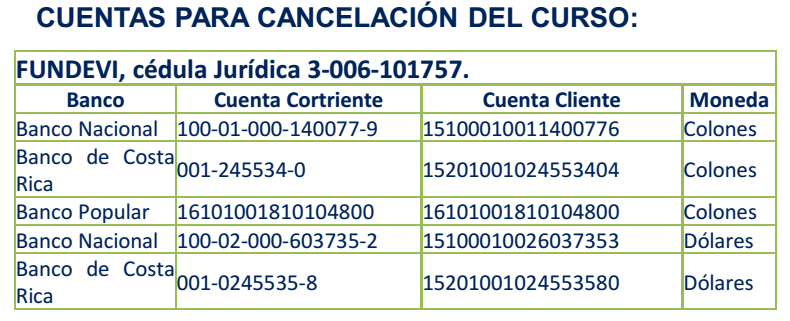 FUNDEVI, cédula jurídica 3-006-101757FUNDEVI, cédula jurídica 3-006-101757FUNDEVI, cédula jurídica 3-006-101757FUNDEVI, cédula jurídica 3-006-101757BANCOCUENTA CORRIENTECUENTA CLIENTEMONEDABanco Nacional100-01-000-140077-915100010011400776ColonesBanco de Costa Rica001-245534-015201001024553404ColonesBanco Popular1610100181010480016101001810104800ColonesBanco Nacional100-02-000-603735-215100010026037353DólaresBanco de Costa Rica001-0245535-815201001024553580Dólares